阿里云邮箱提供Outlook插件，支持查看组织通讯录、写信页联系人联动搜索等。指引教程安装请点击：最新的阿里云邮箱插件安装程序，并按照指引进行安装。安装时建议您关闭outlook。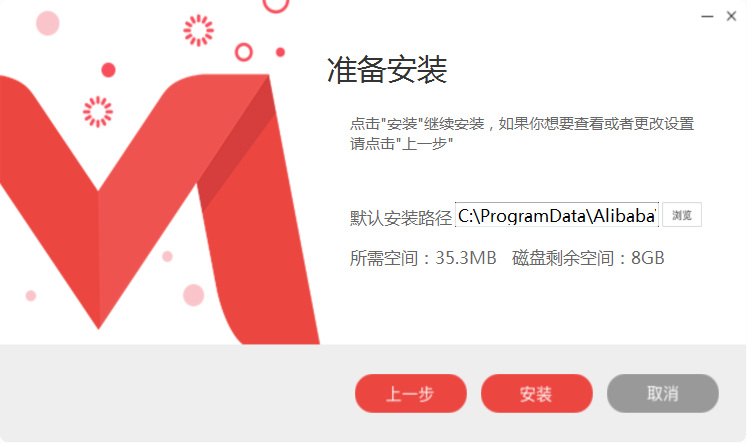 安装过程中会检查插件运行所需要的环境，如果机器没有安装，插件会给予提醒框提示，点击确定会自动打开环境下载地址。配置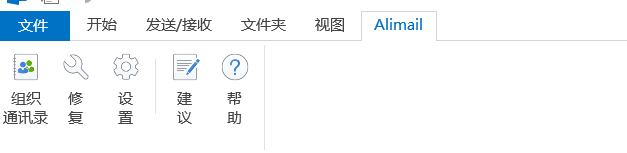 安装完毕，打开outlook，切换顶部菜单项【Alimail】，点击【设置】，进行登录操作。点击【设置】按钮，看到如下图所示：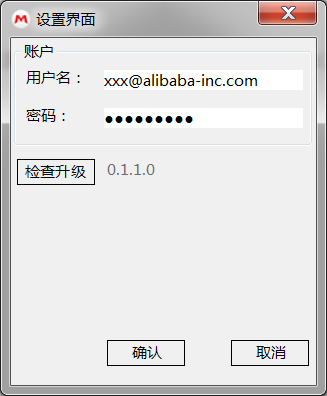 输入账号、密码进行登录操作；登录成功后其余功能方可使用；检查升级：可以检测插件是否最新，提示用户进行升级；功能说明组织通讯录在写信页顶部菜单栏点击【组织联系人】，如下图所示：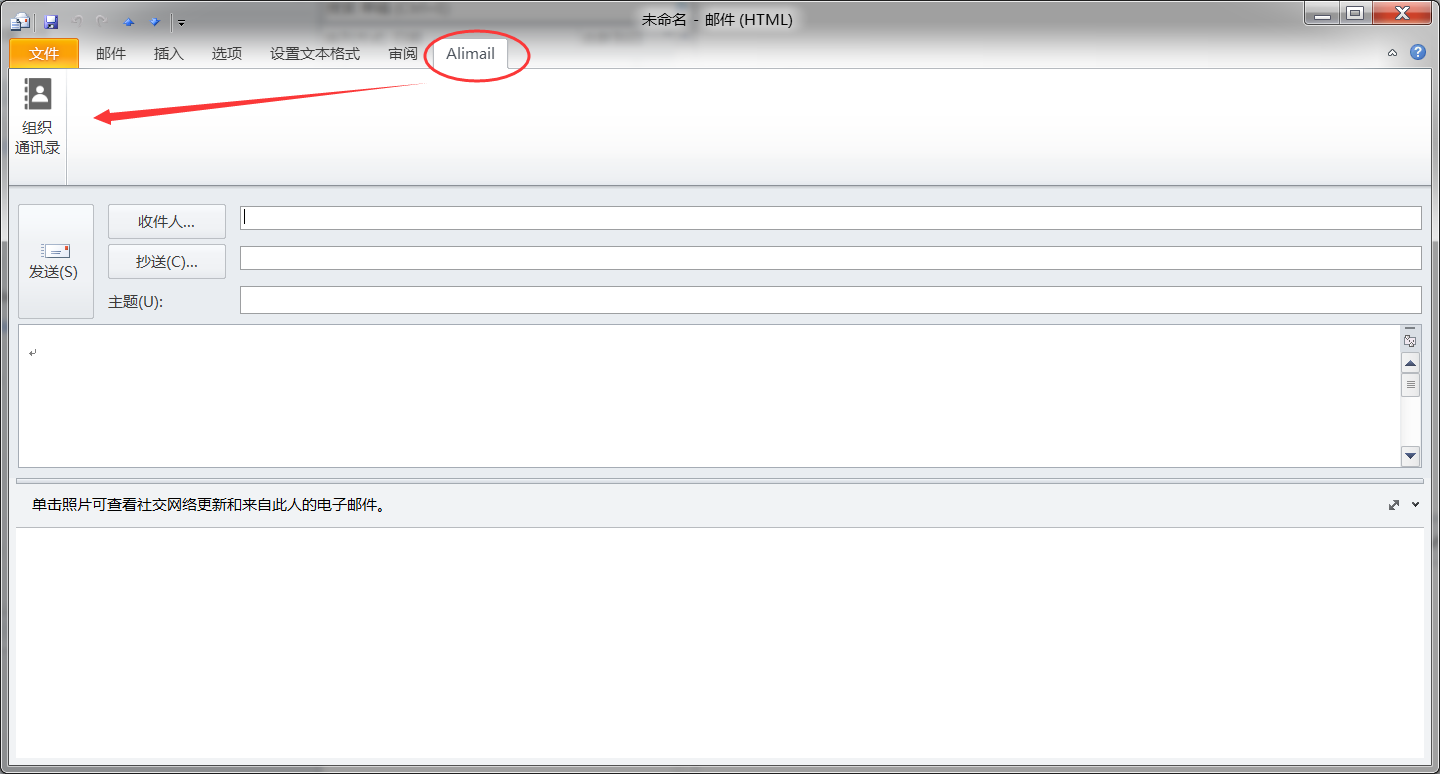 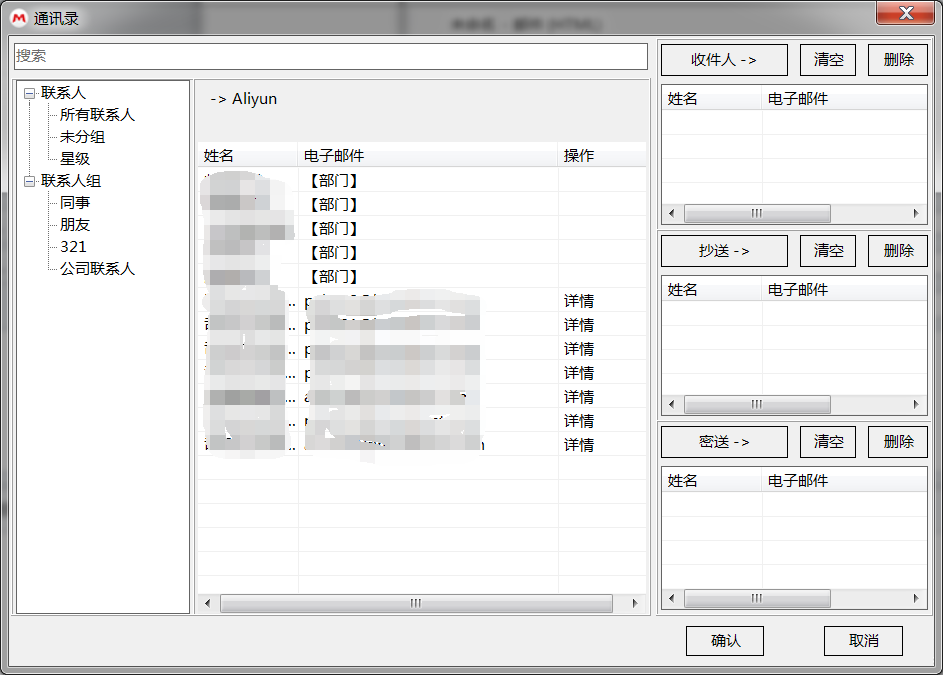 选中你希望发送的邮件地址，添加到右侧的收件人，抄送人或密抄，然后点击确定，添加到目前正在编辑的邮件中；公司联系人点击【详情】,可以查看该员工的详情资料；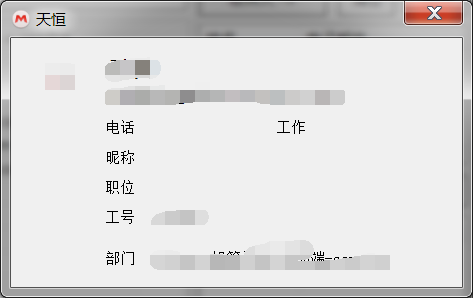 部门双击【邮件组】可以添加部门邮件组，如下图所示；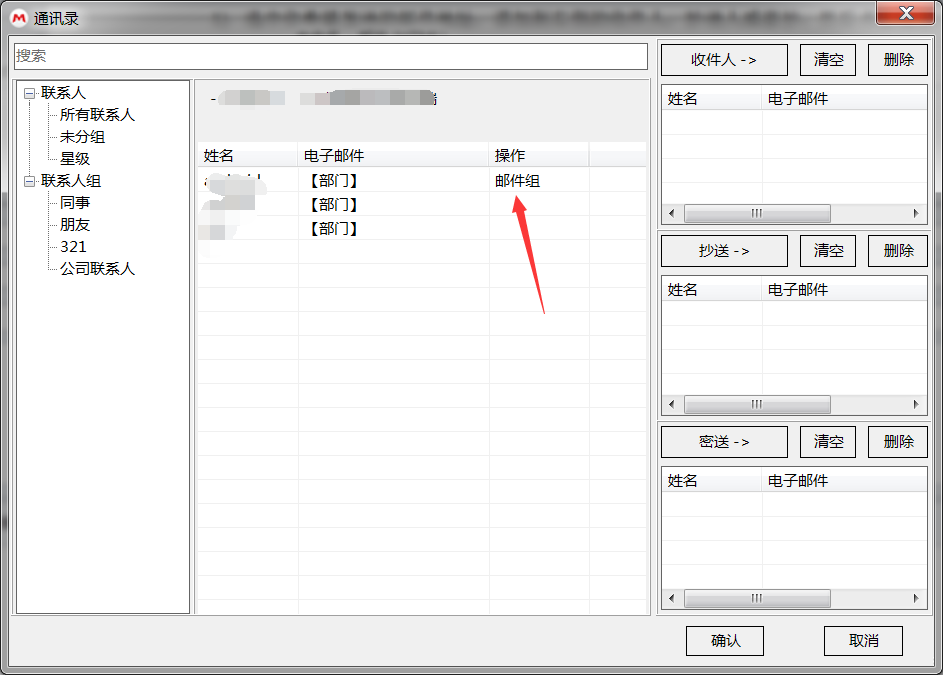 联系人搜索推荐新建邮件时，在联系人提示框中输入字母时，系统也会自动提示适配的邮件地址，如下图所示：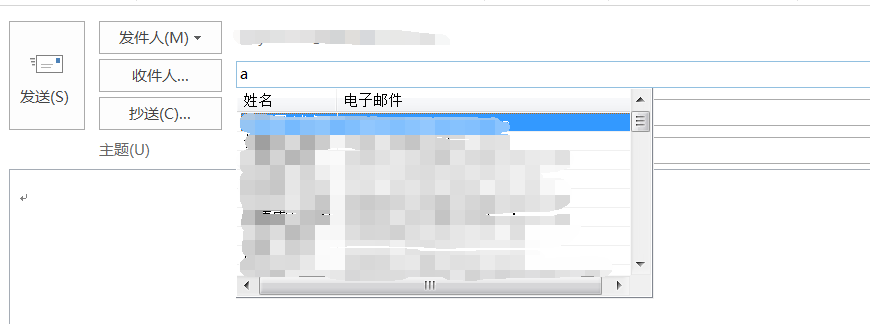 同步功能插件支持联系人以及日历云端双向同步；同步注意事项插件同步是全自动触发机制，不需要用户手动干预。在同步过程中，为了不影响用户正常使用插件，插件的同步只有在outlook非激活下才会进行。联系人同步安装、登录插件后，插件会创建一个属于该登录账号的联系人文件夹，如下图所示：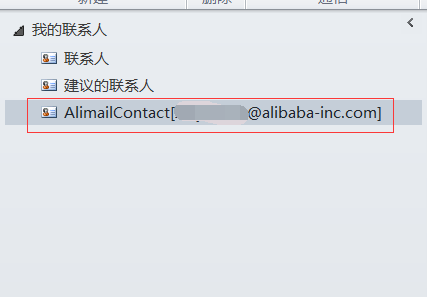 在这个联系人文件夹中，插件会将云端的联系人下载过来；如果您在该文件夹中新增、删除、修改联系人，这个操作也会同步到云端；联系人同步需要等待本地联系人初始化完成后才会进行。特别注意在初始化完成之前，对于联系人进行修改的变更是不会上传到云端的。初始化完成会有系统提示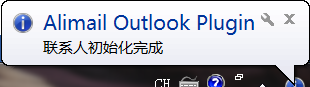 日历同步安装、登录插件后，插件会从云端将该账户的全部日历下载到本地，对比本地数据进行同步；注意：日历并不会创建一个独立的文件夹进行同步，而且在默认的日历界面中操作；如账户存在共享日历文件夹，会形成一个独立的日历界面同步；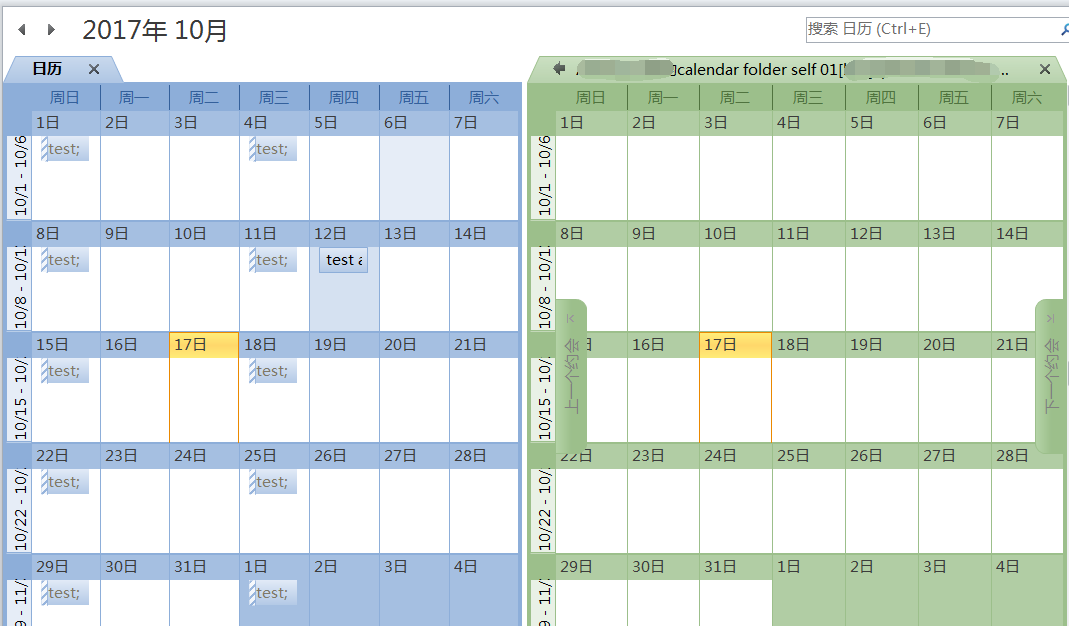 数据修复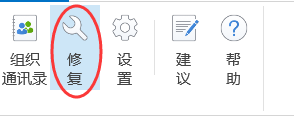 插件目前是配合imap协议组合使用，imap可以进行邮件的同步以及邮件文件夹的同步。当出现本地邮件或者邮件文件夹与云端不一致，可以点击修复按钮，插件会进行一次本地数据上传，帮助云端进行数据更新。常见问题版本目前插件最低支持outlook2010, 请确保安装有outlook2010及以上版本；插件同时支持32位以及64位office；语言环境插件内置英文、简体中文、繁体中文三个语言，启动的时候根据outlook当前语言设置自动切换语言；无法安装插件会检测本机是否有安装office以及office版本号，如果本机有安装，可插件仍然提示没有检测到，可能您的注册表信息被破坏，请尝试修复一下office后再安装；如果安装包出现错误，请尝试重启计算后重试；如果安装了vsto4.0之后，仍然会出现提示vsto4.0没有安装。可能是当前机器中的.net framework4.0是阉割版本，需要下载.net framework4.5，安装完毕后再安装vsto4.0，即可；.net 4.5官方下载地址https://www.microsoft.com/en-us/download/details.aspx?id=40779无法同步同步策略是当outlook进入后台之后才会触发，可以尝试将outlook窗口最小化一段时候后再观察；同步策略是每隔30秒触发一次，联系人和日历交替进行，而联系人和日历中又进行数据分片处理，可以尝试多等一段时间看数据是否会同步完毕；数据同步只会发生在指定的文件夹中，请确认需要同步的数据在指定的同步文件夹中；版本变更记录版本变更记录版本变更记录版本变更记录时间版本说明修改人